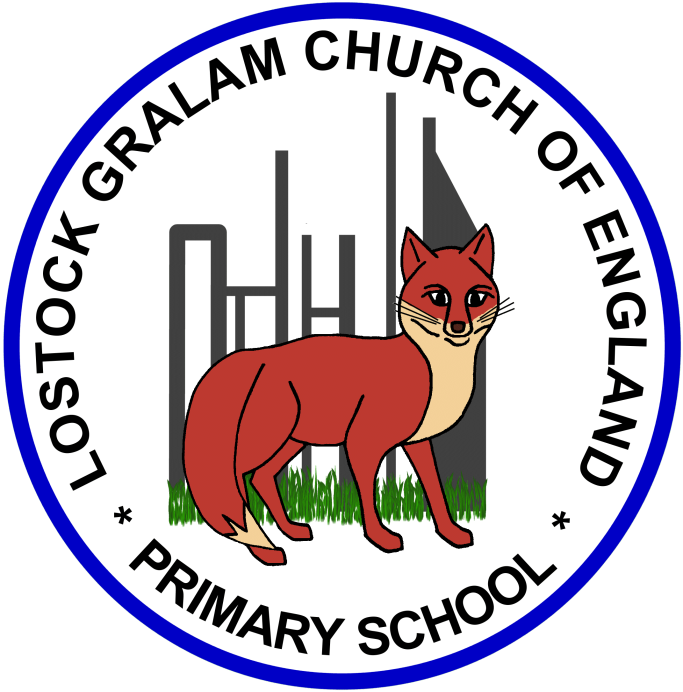 Home Learning – this timetable is intended as a guide to support learning at home during a prolonged period of school closure. We appreciate that you will have differing demands on your time but hope that this helps in continuing ‘a love learning’ at home. We will also be updating the class blog daily with any specific activities that you can do each day and further resources that you may need. Miss ThwaitesIf you have issues with usernames and passwords, please contact admin@lostockgralam.cheshire.sch.ukYear 5SkylarksBefore 9:00am9:00 – 10:0010:00-11:0011:00-12:00Lunchtime – 12:00 -12.3012:30 – 1.001:00 – 2:002:00 – 3:153.15 – 4:00MondayEat breakfast, make your bed, get washed and dressed, any laundry in the basket. Family walk with the dog (if you have got one!) Five-day/indoor exercises/indoor yoga or other exercise if wet. https://www.youtube.com/user/CosmicKidsYogahttps://www.gonoodle.com/https://www.nhs.uk/10-minute-shake-up/shake-upsWork from the pages that have been sent home about decimals and timetables. Use CGP maths books alongside to complete any activities that will support this learning. TT Rock Stars - https://play.ttrockstars.com/auth/schoolCreative Time – Lego, drawing, crafting, music, cooking, baking, coding, painting.Apps such as: book creator, quiver, tynker and imovie (all free)coding - https://www.scratchjr.org/	https://code.org/Lunchtime – 12:00 -12.30Tidy Time – Wipe down kitchen table and chairs, wash and dry kitchen dishes, tidy bedroom and loungeQuiet Time – Reading, Puzzles, Nap (No Electronics) History/GeographyAfternoon Fresh Air – Bike, Walk the dog, play outside.TuesdayEat breakfast, make your bed, get washed and dressed, any laundry in the basket. Family walk with the dog (if you have got one!) Five-day/indoor exercises/indoor yoga or other exercise if wet. https://www.youtube.com/user/CosmicKidsYogahttps://www.gonoodle.com/https://www.nhs.uk/10-minute-shake-up/shake-upsWork from the pages that have been sent home about decimals and timetables. Use CGP maths books alongside to complete any activities that will support this learning. TT Rock Stars - https://play.ttrockstars.com/auth/schoolCreative Time – Lego, drawing, crafting, music, cooking, baking, coding, painting.Apps such as: book creator, quiver, tynker and imovie (all free)coding - https://www.scratchjr.org/	https://code.org/Lunchtime – 12:00 -12.30Tidy Time – Wipe down kitchen table and chairs, wash and dry kitchen dishes, tidy bedroom and loungeQuiet Time – Reading, Puzzles, Nap (No Electronics) Science Afternoon Fresh Air – Bike, Walk the dog, play outside.WednesdayEat breakfast, make your bed, get washed and dressed, any laundry in the basket. Family walk with the dog (if you have got one!) Five-day/indoor exercises/indoor yoga or other exercise if wet. https://www.youtube.com/user/CosmicKidsYogahttps://www.gonoodle.com/https://www.nhs.uk/10-minute-shake-up/shake-upsWork from the pages that have been sent home about decimals and timetables. Use CGP maths books alongside to complete any activities that will support this learning. TT Rock Stars - https://play.ttrockstars.com/auth/schoolCreative Time – Lego, drawing, crafting, music, cooking, baking, coding, painting.Apps such as: book creator, quiver, tynker and imovie (all free)coding - https://www.scratchjr.org/	https://code.org/Lunchtime – 12:00 -12.30Tidy Time – Wipe down kitchen table and chairs, wash and dry kitchen dishes, tidy bedroom and loungeQuiet Time – Reading, Puzzles, Nap (No Electronics) History/GeographyAfternoon Fresh Air – Bike, Walk the dog, play outside.ThursdayEat breakfast, make your bed, get washed and dressed, any laundry in the basket. Family walk with the dog (if you have got one!) Five-day/indoor exercises/indoor yoga or other exercise if wet. https://www.youtube.com/user/CosmicKidsYogahttps://www.gonoodle.com/https://www.nhs.uk/10-minute-shake-up/shake-upsWork from the pages that have been sent home about decimals and timetables. Use CGP maths books alongside to complete any activities that will support this learning. TT Rock Stars - https://play.ttrockstars.com/auth/schoolCreative Time – Lego, drawing, crafting, music, cooking, baking, coding, painting.Apps such as: book creator, quiver, tynker and imovie (all free)coding - https://www.scratchjr.org/	https://code.org/Lunchtime – 12:00 -12.30Tidy Time – Wipe down kitchen table and chairs, wash and dry kitchen dishes, tidy bedroom and loungeQuiet Time – Reading, Puzzles, Nap (No Electronics) Science Afternoon Fresh Air – Bike, Walk the dog, play outside.FridayEat breakfast, make your bed, get washed and dressed, any laundry in the basket. Family walk with the dog (if you have got one!) Five-day/indoor exercises/indoor yoga or other exercise if wet. https://www.youtube.com/user/CosmicKidsYogahttps://www.gonoodle.com/https://www.nhs.uk/10-minute-shake-up/shake-upsWork from the pages that have been sent home about decimals and timetables. Use CGP maths books alongside to complete any activities that will support this learning. TT Rock Stars - https://play.ttrockstars.com/auth/schoolCreative Time – Lego, drawing, crafting, music, cooking, baking, coding, painting.Apps such as: book creator, quiver, tynker and imovie (all free)coding - https://www.scratchjr.org/	https://code.org/Lunchtime – 12:00 -12.30Tidy Time – Wipe down kitchen table and chairs, wash and dry kitchen dishes, tidy bedroom and loungeQuiet Time – Reading, Puzzles, Nap (No Electronics) REAfternoon Fresh Air – Bike, Walk the dog, play outside.MondayHistory/Geography Project – Continuing with our learning of ‘home’ and about refugees it is important to be able to put ourselves in their shoes. For this week’s project I would like you to try and come up with your own footpath. It could be a timeline of the journey you have been on in your life so far. Where you came from and significant events that have happened in your life e.g. when you were born, when you started school, people you have met along the way. This can be as creative as you would like it to be and really links to our theme of the year ‘identity’. Useful Websites – Examples of how to do this:https://www.thoughtco.com/timeline-activity-for-kids-4145478 https://www.pinterest.co.uk/pin/463518986627571712/TuesdayScience Project –  We have looked at different life cycles of animals, now I would like you to investigate the life cycle of a human and the main stages in an adult’s life. This is just initial research so first of all I would like you to find out the stages and then explore the first one in the life cycle. Useful Websites –  https://www.bbc.co.uk/bitesize/topics/zgssgk7/articles/z2msv4jhttps://study.com/academy/lesson/human-life-cycle-lesson-for-kids.htmlSee attachment on blog with key terms and stagesWednesdayHistory/Geography Project – You should carry on adding to your timeline. I would like you to take into consideration what events happened in the UK during your life so far since you were born and add them on in chronological order. This will take a bit of time and understanding, please only research events that you understand. For example, narrow your search down to a yearly one looking at an event that is interesting to you like the London Olympics that took place in 2012. You do not have to do one for each year.Useful Websites – https://www.bbc.co.uk/news/world-europe-18028620ThursdayScience Project –  Continue looking at a human life cycle and explore another stage in the cycle. You could begin to produce your own visual human life cycle. Useful Websites –   https://www.bbc.co.uk/bitesize/topics/zgssgk7/articles/z2msv4jhttps://study.com/academy/lesson/human-life-cycle-lesson-for-kids.htmlSee attachment on blog with key terms and stagesFridayRE Project: Before the Easter holidays, you should have looked into the gods and goddesses that are in the Hindu faith. Many Hindus believe there is one supreme God called Brahman who is in everything and from whom all life flows but Brahman is represented by three main gods who together make Brahman that can be seen in this symbol. This is also the Aum symbol for Brahman, also chanted in daily prayers. Create your own drawing of the aum symbol and write around it some facts about what/who it represents. You can focus your questions around the 5 W’s.Useful Websites –  https://www.youtube.com/watch?v=jR8KfoWfDD4